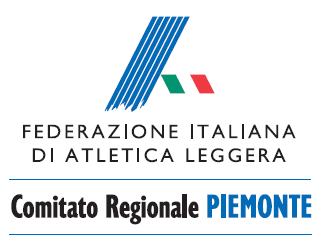 Al Comitato Regionale FIDAL PIEMONTEIl sottoscritto, Cognome e Nome ……………………………………………………………………………………………………………….Luogo e data di nascita ……………………………………………………………………….…………………………………Indirizzo ………………………………………………………….….. Cap…….……….  Città ………………………………. e-mail…………………………………………………… Tel. ………………………….. cell………………………………….  CODICE FISCALE ……………………………………………Numero tessera FIDAL: ………. Tesserato nel 2021 per la società piemontese:  ……………………………………… Codice FIDAL: ……………….Presenta domanda di iscrizione al bando per l’assegnazione di contributi economici ad atleti Piemontesi particolarmente meritevoliIn relazione all’attribuzione dei punteggi assegnati per stabilire la graduatoria di merito dei candidati, specificati nella tabella allegata al Bando in oggetto,  dichiara:MIGLIOR PRESTAZIONE TECNICA INDIVIDUALE STABILITA NEL 2020 - 2021:Specialità: …………………………..Prestazione: ………………………..Data e Luogo: ………………………N.B.: non indicare il punteggio attribuito alla prestazione, quest’ultimo verrà ricavato direttamente dalla commissione incaricata dal Comitato regionale Fidal Piemonte sulla base delle relative tabelle federali. In caso di prestazioni simili, con tempi o misure vicini o equiparabili, ottenute con attrezzi di peso diverso o altezze di ostacoli diversi da quelli della propria categoria di appartenenza, segnalare nella presenta scheda tutte le prestazioni in oggetto, sarà cura del Comitato attribuire all’atleta il punteggio più alto conseguito.TITOLI REGIONALI VINTI NEL BIENNIO 2020 - 2021Indicare specialità, data e luogo dei titoli vinti e per ogni titolo se di categoria (Esempio Allieva, Juniores, ecc….) od Assoluto (N.B.: solo titoli individuali):________________________________________________________________________________________________________________________________________________________________________________________________________________________________________________________________________________________________________________________________________________________________________________________________________________________________________________________________________________________________________________________________________________________________________________________________________________________________________________________________________________________________________________________________________________________________TITOLI ITALIANI VINTI NEL BIENNIO 2020 - 2021Indicare specialità, data e luogo dei titoli vinti e per ogni titolo se di categoria (Esempio Allieva, Juniores, ecc….) od Assoluto (N.B.: solo titoli individuali):________________________________________________________________________________________________________________________________________________________________________________________________________________________________________________________________________________________________________________________________________________________________________________________________________________________________________________________________________________________________________________________________________________________________________________________________________________________________________________________________________________________________________________________________________________________________CONVOCAZIONI IN MAGLIA AZZURRA NEL BIENNIO 2020 - 2021Indicare specialità, prestazione, tipologia di manifestazione, data e luogo delle convocazioni in Nazionale ottenute   per ogni convocazione e trattasi di manifestazione di categoria (Esempio Allieva, Juniores, ecc….) od Assoluta (N.B.: sia convocazioni individuali che di staffetta):________________________________________________________________________________________________________________________________________________________________________________________________________________________________________________________________________________________________________________________________________________________________________________________________________________________________________________________________________________________________________________________________________________________________________________________________________________________________________________________________________________________________________________________________________________________________TECNICO/ALLENATORE PERSONALE:Nome e Cognome: …………………………..Tessera FIDAL: ………………………..Tesserato per la società: ………………………   Codice FIDAL: …………………..Dichiaro sotto la mia personale responsabilità che tutte le informazioni ed i dati qui elencati sono veritieri e sono consapevole delle conseguenze relative all’aver prodotto dichiarazioni false od ingannevoli.Luogo e data _______________________________	            Firma ____________________________________